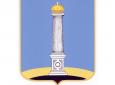 УЛЬЯНОВСКАЯ ГОРОДСКАЯ ИЗБИРАТЕЛЬНАЯ КОМИССИЯПОСТАНОВЛЕНИЕ 09 сентября 2015 года 						           № 98/701-3г. УльяновскО рассмотрении заявления о нарушении избирательного законодательства Мошонкиной Ю.М.Рассмотрев поступившее в Ульяновскую городскую избирательную комиссию заявление о нарушении избирательного законодательства Мошонкиной Ю.М. (вх. № 45-М от 08.09.2015), Ульяновская городская избирательная комиссия установила:В соответствии с пунктом 4 статьи 20 Федерального закона от 12 июня 2002 года № 67-ФЗ «Об основных гарантиях избирательных прав и права на участие в референдуме граждан Российской Федерации» (далее – Федеральный закон) избирательные комиссии обязаны в пределах своей компетенции рассматривать поступившие к ним в период избирательной кампании обращения о нарушении закона, проводить проверки по этим обращениям и давать лицам, направившим обращения, письменные ответы в пятидневный срок.26 июня 2015 года в периодическом печатном издании «Ульяновск сегодня» опубликовано решение Ульяновской Городской Думы от 24.06.2015 № 61 «О назначении выборов депутатов Ульяновской Городской Думы пятого созыва».31 июля 2015 года принято постановление Ульяновской городской избирательной комиссии № 72/450-3 «О регистрации Черничко Владимира Анатольевича кандидатом в депутаты Ульяновской Городской Думы пятого созыва по Ленинскому одномандатному избирательному округу № 26».8 сентября 2015 года в Ульяновскую городскую избирательную комиссию поступило заявление о нарушении избирательного законодательства гражданки Мошонкиной Ю.М. (вх. № 45-М от 08.09.2015), в которой указывается на возможное нарушение действующего законодательства о проведении предвыборной агитации.Законодательство о выборах предусматривает следующее.Пунктом 2 статьи 48 Федерального закона устанавливаются признаки предвыборной агитации, осуществляемой в период избирательной кампании.В соответствии с пунктом 2 статьи 48 Федерального закона предвыборной агитацией, осуществляемой в период избирательной кампании, признаются:1) призывы голосовать за кандидата, кандидатов, список, списки кандидатов либо против него (них);2) выражение предпочтения какому-либо кандидату, избирательному объединению, в частности указание на то, за какого кандидата, за какой список кандидатов, за какое избирательное объединение будет голосовать избиратель;3) описание возможных последствий в случае, если тот или иной кандидат будет избран или не будет избран, тот или иной список кандидатов будет допущен или не будет допущен к распределению депутатских мандатов;4) распространение информации, в которой явно преобладают сведения о каком-либо кандидате (каких-либо кандидатах), избирательном объединении в сочетании с позитивными либо негативными комментариями;5) распространение информации о деятельности кандидата, не связанной с его профессиональной деятельностью или исполнением им своих служебных (должностных) обязанностей;6) деятельность, способствующая созданию положительного или отрицательного отношения избирателей к кандидату, избирательному объединению, выдвинувшему кандидата, список кандидатов (подпункт «е»).В соответствии с пунктом 3 статьи 48 Федерального закона  предвыборная агитация, агитация по вопросам референдума может проводиться в периодических печатных изданиях.Согласно статье 2 Федерального закона от 27 декабря 1991 года             № 2124-1 «О средствах массовой информации» под средством массовой информации понимается периодическое печатное издание, сетевое издание, телеканал, радиоканал, телепрограмма, радиопрограмма, видеопрограмма, кинохроникальная программа, иная форма периодического распространения массовой информации под постоянным наименованием (названием).	В ходе изучения статьи на интернет портале http://ulnovosti.ru/ «Кандидат-миллионер в ульяновскую городскую думу – Владимир Черничко продает свое кафе» установлено, что она содержит признаки предвыборной агитации, а именно распространение информации, в которой явно преобладают сведения о кандидате в сочетании с негативными комментариями, данный агитационный материал не оплачен из средств избирательного фонда какого-либо кандидата, избирательного объединения.	Вместе с тем, согласно письмам Управления федеральной службы по надзору в сфере связи, информационных технологий и массовых коммуникаций по Ульяновской области интернет портал http://ulnovosti.ru/ не является зарегистрированным средством массовой информации и также не зарегистрирован в реестре организаторов распространения информации в сети «Интернет» и сайтов и (или) страниц сайтов в сети «Интернет», на которых размещается общедоступная информация и доступ к которым в течение суток составляет более трех тысяч пользователей сети «Интернет».По результатам рассмотрения жалобы, принимая во внимание письма Управления федеральной службы по надзору в сфере связи, информационных технологий и массовых коммуникаций по Ульяновской области, нарушения законодательства о выборах не выявлено. На основании вышеизложенного, руководствуясь статьей 24 Федерального закона от 12 июня 2002 года №67-ФЗ «Об основных гарантиях избирательных прав и права на участие в референдуме граждан Российской Федерации», Ульяновская городская избирательная комиссия постановляет: 1. Разъяснить заявителю положения действующего законодательства.2. Выдать заявителю копию настоящего постановления.3. Контроль за исполнением настоящего постановления возложить на секретаря Ульяновской городской избирательной комиссии О.Ю. Черабаеву.Председатель Ульяновской городской избирательной комиссии				В.И. Андреев Секретарь Ульяновской городской избирательной комиссии 				О.Ю. Черабаева